АДМИНИСТРАЦИЯ НОВОАЛЕКСАНДРОВСКОГОГОРОДСКОГО ОКРУГА СТАВРОПОЛЬСКОГО КРАЯПОСТАНОВЛЕНИЕ31 октября 2018 года               г. Новоалександровск                            № 1644Об утверждении  Программы консолидации бюджетных средств в целях оздоровления муниципальных финансов Новоалександровского городского округа Ставропольского края на 2018-2021 годыВ соответствии с постановлением Правительства Российской Федерации от 30 декабря 2017 г. № 1701 «О соглашениях, которые предусматривают меры по социально-экономическому развитию и оздоровлению государственных финансов субъектов Российской Федерации» и распоряжением Правительства Ставропольского края от 28 сентября 2018 г. № 402-рп «О Программе консолидации бюджетных средств в целях оздоровления государственных финансов Ставропольского края на 2018-2021 годы» администрация Новоалександровского городского округа Ставропольского края ПОСТАНОВЛЯЕТ:1.  Утвердить прилагаемую Программу консолидации бюджетных средств в целях оздоровления муниципальных финансов Новоалександровского городского округа Ставропольского края на 2018-2021 годы (далее — Программа).2. Поручить отраслевым (функциональным) органам администрации Новоалександровского городского округа Ставропольского края, являющимся ответственными исполнителями мероприятий Программы:2.1. обеспечить выполнение мероприятий Программы в сроки, предусмотренные Программой;2.2. ежеквартально, в срок до 5-го числа месяца, следующего за отчётным кварталом, представлять в финансовое управление администрации Новоалександровского городского округа Ставропольского края информацию о ходе выполнения мероприятий Программы.3. Финансовому управлению администрации Новоалександровского городского округа Ставропольского края оказывать в пределах своих полномочий методическую и консультативную помощь исполнителям Программы, в части выполнения мероприятий Программы.4. Установить, что руководители отраслевых (функциональных) органов администрации Новоалександровского городского округа Ставропольского края являющиеся ответственными исполнителями мероприятий Программы, несут персональную ответственность за выполнение мероприятий Программы.5. Финансовому управлению Новоалександровского городского округа Ставропольского края обеспечить соблюдение норматива формирования расходов на содержание органов местного самоуправления Новоалександровского городского округа Ставропольского края, установленных Правительством Ставропольского края.6. Контроль за выполнением настоящего постановления возложить на заместителя главы администрации – начальника территориального отдела г. Новоалександровск администрации Новоалександровского городского округа Ставропольского края Картишко И.В., заместителя главы администрации – начальника финансового управления администрации Новоалександровского городского округа Ставропольского края Булавину Н.Л., заместителя главы администрации Новоалександровского городского округа Ставропольского края Волочек С.А., заместителя главы администрации Новоалександровского городского округа Ставропольского края Дубинина Н.Г., заместителя главы администрации Новоалександровского городского округа Ставропольского края Горовенко Л.Н.7. Настоящее постановление вступает в силу со дня его подписания.ГлаваНовоалександровского городского округаСтавропольского края                                                     С.Ф. Сагалаев Приложениек постановлению администрацииНовоалександровского городского округа Ставропольского краяот  31.10.2018 г. № 1644ПРОГРАММАконсолидации бюджетных средств в целях оздоровления муниципальных  финансов Новоалександровского городского округа Ставропольского края на 2018-2021 годы1. Общие положенияПрограмма консолидации бюджетных средств в целях оздоровления муниципальных финансов Новоалександровского городского округа Ставропольского края на 2018-2021 годы разработана в целях формирования бюджетной политики Новоалександровского городского округа Ставропольского края, ориентированной на создание условий для эффективного управления муниципальными финансами, а также укрепления устойчивости бюджетной системы Новоалександровского городского округа Ставропольского края.Настоящая Программа определяет основные направления деятельности администрации Новоалександровского городского округа Ставропольского края в сфере мобилизации доходов бюджета Новоалександровского городского округа Ставропольского края, оптимизации и приоритизации расходов бюджета Новоалександровского городского округа Ставропольского края (далее соответственно — администрации городского округа, местный бюджет), а также эффективного управления муниципальным долгом Новоалександровского городского округа Ставропольского края (далее —муниципальный долг).П. Характеристика текущей ситуацииСовременное состояние бюджетной системы Новоалександровского городского округа Ставропольского края оценивается как стабильное, характеризуется проведением ответственной бюджетной политики, укреплением налогового потенциала и совершенствованием налогового администрирования, концентрацией финансовых ресурсов на приоритетных направлениях развития Новоалександровского городского округа Ставропольского края, обеспечением сбалансированности местного бюджета.Ключевые направления развития Новоалександровского городского округа Ставропольского края в бюджетно-финансовой сфере определяются положениями основных направлений налоговой, бюджетной и долговой политики Новоалександровского городского округа Ставропольского края на соответствующие годы.В 2014-2016 годах успешно реализован План мероприятий, направленных на увеличение роста доходов и оптимизацию расходов   местного бюджета, совершенствование долговой политики Новоалександровского муниципального района  Ставропольского края на период 2014-2016 годов, утверждённый постановлением администрации Новоалександровского муниципального района Ставропольского края от                  28 января 2014 г. № 80.С 2017 года реализуется План мероприятий, направленных на увеличение роста доходов и оптимизацию расходов местного бюджета, совершенствование долговой политики Новоалександровского городского округа Ставропольского края в 2017-2019 годах, утверждённый постановлением администрации Новоалександровского муниципального района Ставропольского края от 28 июля 2016 г. № 526.Кроме того, исходя из приоритетов социально-экономического развития Новоалександровского городского округа Ставропольского края  до 2024 года сформулированы задачи по обеспечению долгосрочной сбалансированности и устойчивости бюджетной системы Новоалександровского городского округа Ставропольского края, повышению качества управления  муниципальными финансами, которые реализуются в рамках выполнения основных мероприятий муниципальной  программы Новоалександровского городского округа Ставропольского края «Управление финансами», утвержденной постановлением администрации Новоалександровского городского округа Ставропольского края от                             29 декабря  2017 г. № 399.    Мероприятия, направленные на обеспечение роста налоговых и неналоговых поступлений и повышение уровня собираемости платежей в местный бюджет, являются приоритетными.Финансовым управлением администрации Новоалександровского городского округа Ставропольского края (далее — финансовое управление) ежемесячно проводится мониторинг поступления налогов в местный бюджет  и во внебюджетные фонды по 10 крупнейшим налогоплательщикам.С целью координации деятельности профильных отделов администрации городского округа и территориальных отделов администрации городского округа, направленной на обеспечение роста фактических поступлений в местный бюджет, ежемесячно проводятся заседания межведомственной комиссии по контролю за поступлением в местный бюджет налоговых и неналоговых доходов, образованной постановлением от 9 февраля 2018 года №174. По результатам заседаний указанной межведомственной комиссии определяются основные мероприятия, направленные на мобилизацию дополнительных доходов в местный бюджет.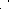 По результатам оценки эффективности налоговых льгот,  выявлено             5   неэффективных льгот по земельному налогу, отмена которых позволит привлечь в местный бюджет 1 227,0 тыс. рублей, которые были отменены с   1 января 2018 года.На территории Новоалександровского городского округа Ставропольского края успешно реализуются принципы исчисления налога на имущество организаций и налога на имущество физических лиц от кадастровой стоимости. С 01 января 2015 года Ставропольский край перешёл на исчисление налога на имущество организаций в зависимости от кадастровой стоимости торговых центров (комплексов) общей площадью свыше 250 кв. м и помещений в них, а также нежилых помещений общей площадью свыше 250 кв. м, предназначенных либо фактически используемых для размещения торговых объектов (далее торговые объекты). С 01 января 2016 года на территории Новоалександровского городского округа Ставропольского края налоговая база по налогу на имущество физических лиц определяется исходя из кадастровой стоимости объектов недвижимости. Сумма дополнительных поступлений в результате перехода на исчисление  налога на имущество физических лиц от кадастровой стоимости составила 1 872,6 тыс. рублей.С 2016 года ежегодно устанавливается коэффициент, отражающий региональные особенности рынка труда на территории Ставропольского края, в результате чего сумма дополнительных поступлений по налогу на доходы физических лиц составила 178,96 тыс. рублей.В целях проведения мероприятий по легализации заработной платы проводятся заседания межведомственных комиссий по вопросам, касающимся увеличения роста доходов местных бюджетов и погашения недоимки. На заседания указанных межведомственных комиссий приглашаются организации, имеющие задолженность в бюджеты различных уровней по налогам и сборам, выплачивающие заработную плату ниже среднеотраслевой заработной платы по видам экономической деятельности, налоговые агенты, несвоевременно перечисляющие удержанный налог на доходы физических лиц.В результате проведения мероприятий по легализации заработной платы, а также мероприятий межведомственной комиссии по контролю за поступлением в бюджет Новоалександровского городского округа Ставропольского края сумма дополнительных поступлений в местный бюджет за период с 2015 года по 2017 год составила 10 972,2 тыс. рублей.Продолжается работа по актуализации сведений об объектах недвижимого имущества, находящихся на территории Новоалександровского городского округа Ставропольского края. Так, за период с 2015 года по 2017 год подготовлено 110 постановлений об отнесении земельных участков к категории земель сельскохозяйственного назначения или категории населенных пунктов и установлении вида разрешённого использования земельных участков. Проводимые совместные мероприятия позволили обеспечить увеличение поступлений в местный бюджет по налоговым и неналоговым доходам за период с 2015 года по 2017 год на 14 250,76 тыс. рублей. В целом объем фактических поступлений в местный бюджет по налоговым и неналоговым доходам за период с 2015 года по 2017 год увеличился на                         93 823,94 рублей или на 22,1 процента.Информация об основных показателях исполнения местного бюджета за 2015-2018 годы приведена в таблице.ТаблицаИНФОРМАЦИЯоб основных показателях исполнения местного бюджетаза 2015-2018 годытыс. рублейПрирост как собственных доходных источников, так и безвозмездных поступлений был направлен на покрытие значительно возросших текущих расходов, в первую очередь — на оплату труда работников муниципальных  учреждений, участие в краевых и федеральных программах на условиях софинансирования, увеличение объема дорожного фонда, ремонты объектов социальной сферы.В современных экономических условиях при ограниченности доходных источников для реализации всех возложенных на муниципальные образования расходных обязательств социального характера проблема оптимизации расходов местных бюджетов стоит особенно остро.В Новоалександровском городском округе Ставропольского края осуществляется планомерная работа по оптимизации системы и структуры органов местного самоуправления. На постоянной основе проводится анализ функций, выполняемых администрацией и ее отраслевыми (функциональными) органами  с целью выявления излишних дублирующих функций, а также структурно-штатный анализ обеспечения их деятельности. В результате функции, не отнесённые к их основному виду деятельности, переданы на исполнение подведомственным организациям. За период с 2011 года по 2015 год произошло сокращение численности работников органов местного самоуправления  на 38 штатных единиц.В целях совершенствования системы закупок для  муниципальных нужд начиная с 2016 года администрацией и ее отраслевыми  (функциональными) органами утверждаются нормативные затраты на обеспечение их функций  (включая подведомственные им учреждения), позволяющие обеспечить муниципальные нужды, но не приводящие к закупкам товаров, работ, услуг, которые имеют избыточные потребительские свойства или являются предметами роскоши в соответствии с законодательством Российской Федерации.Для решения указанной задачи с 2010 года   нормативы формирования расходов на содержание органов местного самоуправления , установленные правительством Ставропольского края неукоснительно соблюдаются.За период 2015-2017 годов количество органов местного самоуправления Новоалександровского района уменьшилось на                              12,0 единиц, численность работников органов местного самоуправления края сократилась на 57,6 штатных единиц.     В целях оптимизации расходов и численности работников органов местного самоуправления  утверждена предельная штатная численность администраций городских округов, образованных в 2017 году, в соответствии с которой численность работников органов местного самоуправления Новоалександровского городского округа Ставропольского края за 2018-2020 годы должна сократится на 90,0 штатных единиц. В Новоалександровском городском округе Ставропольского края проводится работа, направленная на повышение эффективности бюджетных расходов, в том числе выделяемых на содержание сети муниципальных учреждений. Поэтапная реализация мероприятий по оптимизации расходов местного бюджета позволила сэкономить в 2014-2016 годах 6 524,0 тыс. рублей, в 2017 году 73,9 тыс. рублей. Также проведены мероприятия по реорганизации пяти муниципальных учреждений в сфере образования и культуры путем присоединения «мелких» организаций к более «крупным» и создания филиальной сети.Разработан комплекс мер по повышению эффективности предоставления средств муниципальным бюджетным учреждениям. Согласно постановлению администрации Новоалександровского городского округа Ставропольского края  от 15 ноября 2017 года № 33 «О Порядке формирования и финансового обеспечения муниципального задания в отношении муниципальных учреждений Новоалександровского городского округа Ставропольского края»  объем субсидий на финансовое обеспечение выполнения муниципальных  заданий рассчитывается по единой методике на основе базовых нормативов затрат на оказание муниципальных услуг (затрат на выполнение работ), в соответствии с которой отраслевыми органами администрации округа, осуществляющими функции и полномочия учредителя в отношении муниципальных учреждений округа, разработаны и утверждены значения базовых нормативов затрат на оказание муниципальных услуг, затрат на выполнение муниципальных работ.Приняты иные меры по оптимизации бюджетных расходов, в том числе минимизированы затраты на проведение массовых и иных мероприятий, установлен запрет на использование экономии по результатам проведения закупочных процедур, проведено сокращение расходов на материальные затраты муниципальных учреждений, реализована практика включения в порядок формирования муниципального задания и финансового обеспечения выполнения муниципального задания правил и сроков возврата субсидии в объеме, соответствующем показателям муниципального задания, которые не были достигнуты.В 2018 году в Новоалександровском городском округе Ставропольского края функционирует 107 муниципальных учреждений. По сравнению с 2012 годом количество учреждений не увеличилось, фактическая же численность работников данных учреждений сократилась по сравнению с 2012 годом на 1,5 тыс. человек и составляет 3 тыс. человек.Помимо оптимизации бюджетной сети важным направлением работы на период действия настоящей Программы является проведение инвентаризации муниципального имущества Новоалександровского городского округа Ставропольского края, закреплённого на праве оперативного управления за муниципальными учреждениями, на предмет эффективного его использования.Повышение эффективности использования муниципального имущества должно осуществляться за счет продажи, сдачи в аренду, консервации неиспользуемого имущества.Расходование средств дорожного фонда Новоалександровского городского округа Ставропольского края (далее – дорожный фонд) осуществляется с учетом мероприятий, направленных на поэтапное развитие сети автомобильных дорог общего пользования местного значения и поддержание в состоянии, соответствующем нормативным требованиям к транспортно-эксплуатационным показателям.Анализ использования бюджетных ассигнований дорожного фонда Новоалександровского муниципального района Ставропольского края в 2015-2017 годах показывает ежегодное снижение остатков бюджетных ассигнований, не использованных в соответствующем финансовом году. Так, объем не использованных средств по состоянию на1 января 2016 года составил 30 214,09 тыс. рублей или 16 процентов от общего объема дорожного фонда на 2015 год, на 01 января 2017 года — 9 255,99 тыс. рублей или   5 процентов от общего объема дорожного фонда на 2016 года, на                      01 января 2018 года — 2 439,33 тыс. рублей или 3 процента от общего объема дорожного фонда на 2017 год.В соответствии с требованиями Бюджетного кодекса Российской Федерации неиспользованные остатки средств дорожного фонда в полном объеме направляются на увеличение дорожного фонда в очередном финансовом году.В целях повышения качества планирования и использования бюджетных ассигнований дорожного фонда, включая сокращение объема остатков средств дорожного фонда, не использованных по состоянию на                31 декабря соответствующего финансового года, необходимо обеспечить повышение финансовой дисциплины в части использования средств дорожного фонд в полном объеме.По состоянию на 31 декабря 2017 года общий объем произведённых капитальных вложений в объекты социальной сферы за счет средств местного бюджета составил 126 039,5 тыс. рублей.В ближайший год предстоит освоить практику осуществления закупок товаров, работ и услуг для обеспечения муниципальных нужд,  путем проведения совместных конкурсов или аукционов. Проведение совместных конкурсов и аукционов при наличии у двух и более заказчиков потребностей в небольших объемах одних и тех же товаров, работ, услуг ведет в целом к увеличению объемов приобретаемых товаров, работ, услуг, что, в свою очередь, привлекает к участию в совместных конкурсах или аукционах крупных поставщиков (подрядчиков, исполнителей), готовых предложить более выгодную цену контракта. Решением Совета депутатов Новоалександровского городского округа Ставропольского края первого созыва № 10/101 от 27 декабря 2017 года администрация определена организатором совместных конкурсов и аукционов при осуществлении двумя или более заказчиками закупок одних и тех же товаров, работ, услуг в порядке, предусмотренном статьей                          25 Федерального закона от 05 апреля 2013 года № 44-ФЗ «О контрактной системе в сфере закупок товаров, работ, услуг для обеспечения государственных и муниципальных нужд».В целях совершенствования, обеспечения гласности и прозрачности закупок товаров, работ, услуг, для обеспечения муниципальных нужд Новоалександровского городского округа Ставропольского края, осуществляемых муниципальными заказчиками Новоалександровского городского округа Ставропольского края, в соответствии с пунктами 4 и 5 части 1 статьи 93 Федерального закона  от 05 апреля 2013 года № 44-ФЗ                 «О контрактной системе в сфере закупок товаров, работ, услуг для обеспечения государственных и муниципальных нужд», распоряжением Правительства Ставропольского края от 19 октября 2017 г. № 308-рп                    «Об автоматизации закупок товаров, работ, услуг малого объема для обеспечения государственных нужд Ставропольского края» администрацией  разработан проект нормативно-правового акта «Об утверждении порядка осуществления закупок малого объёма для обеспечения муниципальных нужд Новоалександровского городского округа Ставропольского края», который на момент принятия настоящей программы проходит антикоррупционную и юридическую экспертизу. В Ставропольском крае с 01 января 2018 года для государственных заказчиков Ставропольского края введена в эксплуатацию электронная торговая система для автоматизации закупок товаров, работ, услуг для обеспечения государственных нужд Ставропольского края, осуществляемых у единственного поставщика, предусмотренных пунктами 4 и 5 части 1 статьи 93 Федерального закона «О контрактной системе в сфере закупок товаров, работ, услуг для обеспечения государственных и муниципальных нужд» (далее соответственно — электронный магазин, закупки малого объема).С 1 января 2019 года в Новоалександровском городском округе Ставропольского края планируется внедрение электронного магазина при проведении закупок малого объема, что будет способствовать развитию добросовестной конкуренции, расширению возможности участия малого и среднего бизнеса в закупках товаров, работ и услуг для обеспечения муниципальных нужд, предотвращению коррупции, а также более эффективному расходованию бюджетных средств.В Новоалександровском районе в целях оптимизации бюджетных расходов с 2015 года проводится работа по централизации ведения бухгалтерского (бюджетного) учета и составлению отчетности муниципальных учреждений.Для бухгалтерского обслуживания муниципальных учреждений с                      1 января 2016 года было создано два муниципальных казенных учреждения: МКУ «Учетный центр администрации Новоалександровского муниципального района Ставропольского края», в которое было переведено 60 учреждений образования, и МКУ «Межведомственный учётный центр Новоалександровского муниципального района Ставропольского края», в которое было переведено 6 учреждений культуры и 3 учреждения физической культуры и спорта. Было сокращено 8 штатных единиц бухгалтерских работников, экономия расходов на содержание бухгалтерий составила 428,1 тыс. рублей.В конце 2016 года было проведено объединение учётных центров. По состоянию на 1 января 2018 года МКУ «Учетный центр Новоалександровского городского округа Ставропольского края» обслуживает 128 учреждений городского округа, что составило 92,8 процентов от общего количества муниципальных учреждений района. Сокращено 27,5 штатных единиц бухгалтерских работников. Проведена работа по внедрению электронного (безбумажного) документооборота.Общий экономический эффект от централизации ведения бюджетного (бухгалтерского) учета составил 8,3 млн. рублей за счет сокращения затрат на оптимизацию численности работников, уменьшение расходов на оплату консультантов, поддержку и эксплуатацию программ по ведению бухгалтерского учета и справочно-информационных систем.Кроме того, централизация ведения бухгалтерского (бюджетного) учета и составления отчетности муниципальных учреждений района позволила:повысить качество ведения бухгалтерского (бюджетного) учета и составления отчетности муниципальных учреждений на основе единой методологии и унификации операций по ведению бухгалтерского (бюджетного) учета;автоматизировать ведение бухгалтерского (бюджетного) учета на основе современных программ и технологий, в том числе внедрения электронного (безбумажного) документооборота;повысить прозрачность учётных процессов.Работа в данном направлении будет продолжена.В области повышения эффективности использования предоставленных межбюджетных трансфертов из краевого и федерального бюджетов осуществляются следующие меры:Финансовым управлением администрации Новоалександровского городского округа Ставропольского края проводится ежеквартальный мониторинг предоставления межбюджетных трансфертов, предусмотренных статьями 8, 9 и 12 Закона Ставропольского края «О межбюджетных отношениях в Ставропольском крае», предусматривающих обязательства  по достижению определенных показателей социально-экономического развития муниципальных образований края и устанавливающих ответственность за невыполнение  таких обязательств; В соответствии с соглашениями министерства финансов Ставропольского края с администрацией Новоалександровского городского округа Ставропольского края реализована практика получения межбюджетных трансфертов из краевого бюджета  в форме субсидий, субвенций и иных межбюджетных трансфертов, имеющих целевое назначение, в пределах суммы, необходимой для оплаты денежных обязательств по расходам получателей средств местного бюджета, источником финансового обеспечения которых являются указанные межбюджетные трансферты;ведётся реестр Соглашений о предоставлении субсидий, заключаемых между органами исполнительной власти края и администрацией Новоалександровского городского округа Ставропольского края.По состоянию на 01 января 2018 года администрация и ее отраслевые (функциональные) органы с их подведомственными учреждениями просроченной кредиторской задолженности не имеют.В соответствии с приказом Министерства финансов Ставропольского  края от 25 декабря 2017 года № 401 «О сроках представления годовой бюджетной отчетности и сводной годовой бухгалтерской отчетности за 2017 год, месячной, квартальной бюджетной и сводной бухгалтерской отчетности в 2018 году» в целях осуществления мониторинга и контроля за размером просроченной кредиторской задолженности и своевременностью оплаты обязательств по  муниципальным контрактам  финансовое управление администрации Новоалександровского городского округа направляет ежемесячно в министерство финансов дополнительные формы отчетности «Сведения по дебиторской и кредиторской задолженности», а  ежеквартально «Информацию об обязательствах по контрактам, исполненным, но неоплаченным в установленные сроки».Ш. Цели и задачи настоящей ПрограммыЦели настоящей Программы:улучшение состояния бюджетной системы и оздоровление муниципальных финансов Новоалександровского городского округа Ставропольского края; эффективное использование бюджетных средств при реализации приоритетов и целей социально-экономического развития Новоалександровского городского округа Ставропольского края.Для достижения поставленных целей необходимо решить следующие задачи настоящей Программы:сохранение устойчивости и обеспечение сбалансированности бюджетной системы Новоалександровского городского округа Ставропольского края; обеспечение роста налоговых и неналоговых доходов местного бюджета; реализация мер по оптимизации бюджетных расходов и повышению эффективности использования бюджетных средств. IV. Мероприятия настоящей ПрограммыРеализация целей и задач настоящей Программы будет осуществляться посредством выполнения мероприятий Программы по консолидации бюджетных средств в целях оздоровления муниципальных финансов Новоалександровского городского округа Ставропольского края на                   2018-2021 годы, указанных в приложении к настоящей Программе.V. Ожидаемые результаты реализации настоящей ПрограммыРеализация настоящей Программы позволит:укрепить устойчивость бюджета Новоалександровского городского округа Ставропольского края; повысить качество управления муниципальными финансами Новоалександровского городского округа Ставропольского края;повысить эффективность и результативность бюджетных расходов.VI. Анализ рисков реализации настоящей ПрограммыК основным рискам реализации настоящей Программы относятся: 1. В сфере формирования доходов бюджета Новоалександровского городского округа Ставропольского края:изменение законодательства Российской Федерации о налогах и сборах и бюджетного законодательства Российской Федерации; риск негативного изменения экономической ситуации в течение бюджетного года;наличие неформальной экономической деятельности хозяйствующих  субъектов,  малого и среднего бизнеса и «теневой» заработной платы;      неисполнение налогоплательщиками налоговых обязательств или исполнение налоговых обязательств не в полном объеме; риски, связанные с не достижением запланированных на уровне выше среднероссийских темпов роста налоговых и неналоговых доходов местного бюджета; риски, обусловленные сокращением финансовой помощи из краевого бюджета.В сфере формирования расходов бюджета Новоалександровского городского округа Ставропольского края:риски, связанные с принятием на федеральном и краевом уровне решений, влияющих на увеличение расходных обязательств нижестоящих уровней; риски, обусловленные неблагоприятными изменениями основных макроэкономических показателей Новоалександровского городского округа Ставропольского края, включая и негативные изменения демографической ситуации; риски усиления социальной напряжённости; риски, связанные с возникновением непредвиденных ситуаций форс-мажорного характера.__________________________________Приложениек Программе консолидации бюджетных средств в целях оздоровления муниципальных финансов Новоалександровского городского округа Ставропольского края на 2018 – 2021 годыМЕРОПРИЯТИЯПрограммы консолидации бюджетных средств в целях оздоровления муниципальных финансов Новоалександровского городского округа Ставропольского края на 2018-2021 годыНаименование основного показателяИсполнениеИсполнениеИсполнениеПлан на 2018 годНаименование основного показателя2015 год2016 год2017 годПлан на 2018 годДоходы, всего 1 683 144,691 581 867,811 571 015,001 465 369,98в том числе:     налоговые и неналоговые доходы608 548,21506 384,65524 261,92402 630,53в т. ч. продажа материальных и нематериальных активов183 502,4321 908,005 392,2010 000,00    безвозмездные поступления1 074 596,481 075 483,161 046 754,071 062 739,45из них дотации118 738,24121 376,846 573,2691 137,15Расходы, всего1 507 968,961 659 288,781 652 596,291 465 369,98Дефицит (-) / профицит (+)175 175,72-77 420,97-81 580,300,00№п/пНаименование мероприятияОтветственный исполнительСрокреализацииЦелевой показательЕдиница измере-нияЗначение целевого показателя(экономический эффект)Значение целевого показателя(экономический эффект)Значение целевого показателя(экономический эффект)Значение целевого показателя(экономический эффект)№п/пНаименование мероприятияОтветственный исполнительСрокреализацииЦелевой показательЕдиница измере-ния2018 год2019 год2020 год2021 год123456789101. Мероприятия, направленные на увеличение роста доходов бюджета Новоалександровского городского округа Ставропольского края (далее – бюджет НГО СК)1. Мероприятия, направленные на увеличение роста доходов бюджета Новоалександровского городского округа Ставропольского края (далее – бюджет НГО СК)1. Мероприятия, направленные на увеличение роста доходов бюджета Новоалександровского городского округа Ставропольского края (далее – бюджет НГО СК)1. Мероприятия, направленные на увеличение роста доходов бюджета Новоалександровского городского округа Ставропольского края (далее – бюджет НГО СК)1. Мероприятия, направленные на увеличение роста доходов бюджета Новоалександровского городского округа Ставропольского края (далее – бюджет НГО СК)1. Мероприятия, направленные на увеличение роста доходов бюджета Новоалександровского городского округа Ставропольского края (далее – бюджет НГО СК)1. Мероприятия, направленные на увеличение роста доходов бюджета Новоалександровского городского округа Ставропольского края (далее – бюджет НГО СК)1. Мероприятия, направленные на увеличение роста доходов бюджета Новоалександровского городского округа Ставропольского края (далее – бюджет НГО СК)1. Мероприятия, направленные на увеличение роста доходов бюджета Новоалександровского городского округа Ставропольского края (далее – бюджет НГО СК)1. Мероприятия, направленные на увеличение роста доходов бюджета Новоалександровского городского округа Ставропольского края (далее – бюджет НГО СК)1.Проведение:1.1.Оценки эффективности льгот по местным налогам, предоставленных в соответствии с решениями Совета депутатов НГО СКфинансовое управление администрации Новоалександров-ского городского округа Ставропольского края (далее – финансовое управление АНГО СК)ежегодно, до 01 августаподготовка сводных результатов оценки эффективности льгот по местным налогамда/нетдададада1.2.Мероприятий по государственной регистрации прав на объекты недвижимого имущества, в том числе на земельные участки, которые в соответствии с законодательст-вом Российской Федерации и законодательст-вом Ставропольского края подлежат отнесению к муниципальной собственности, а также на земельные участки, собственность на которые не разграничена, в целях вовлечения данных объектов недвижимого имущества в хозяйственный оборотуправление имущественных отношений АНГО СКежегоднодополнитель-ные поступления неналоговых доходов в бюджет НГО СКтыс. руб.690,00822,00987,001 085,001.3.Мероприятий по взысканию задолженности по арендной плате за пользование имуществом, находящимся в муниципальной собственности НГО СК и рассмотрение возможности её погашения в досудебном порядкеуправление имущественных отношений АНГО СКежегоднодополнитель-ные поступления неналоговых доходов в бюджет НГО СКтыс. руб.288,20403,48572,94687,531.4.Мероприятий, направленных на актуализацию сведений об объектах недвижимости имущества, в том числе земельных участках, находящихся на территории НГО СК, с целью исчисления налога на имущество физических лиц и земельного налогаМежрайонная ИФНС России № 4 по Ставропольскому краю (по согласованию), Новоалександров-ский отдел Управления Росреестра по Ставропольскому краю (по согласованию), управление имущественных отношений АНГО СКежегоднодополнитель-ные поступления налоговых доходов в бюджет НГО СКтыс. руб.2,404,105,466,821.5.Мероприятий по легализации «теневой» заработной платыМежрайонная ИФНС России № 4 по Ставропольскому краю (по согласованию), администрация НГО СКежегоднодополнитель-ные поступления налоговых доходов в бюджет НГО СКтыс. руб.34,3268,64102,96137,251.6.Мероприятий по актуализации перечня объектов недвижимого имущества (торговых объектов, налоговая база в отношении которых определяется как кадастровая стоимостьМежрайонная ИФНС России № 4 по Ставропольскому краю (по согласованию), управление имущественных отношений АНГО СК2019-2021 годыдополнитель-ные поступления налоговых доходов в бюджет НГО СКтыс. руб.0,0079,5279,52159,042.Обеспечение:2.1.Снижения недоимки по налогам и сборам, зачисляемым в бюджет НГО СК, не менее чем на 10,00 процентаМежрайонная ИФНС России № 4 по Ставропольскому краю (по согласованию)ежегоднодополнитель-ные поступления налоговых доходов в бюджет НГО СКтыс. руб.3 073,576 454,489 823,7313 193,272.2.Взыскания доначисленных сумм налогов и других обязательных платежей во все уровни бюджетов по результатам проведённых налоговых проверок не ниже 55,00 процентаМежрайонная ИФНС России № 4 по Ставропольскому краю (по согласованию)ежегоднодополнитель-ные поступления налоговых доходов во все уровни бюджетовтыс. руб.7 990,0016060,0024411,0032710,00Проведение заседаний межведомствен-ной комиссии по контролю за поступлением в бюджет НГО СК налоговых и неналоговых доходовфинансовое управление АНГО СКежегодновыработка предложений, направленных на увеличение поступлений налоговых и неналоговых доходов в бюджет НГО СМКда/нетдададада2. Мероприятия по оптимизации расходов бюджета НГО СК2. Мероприятия по оптимизации расходов бюджета НГО СК2. Мероприятия по оптимизации расходов бюджета НГО СК2. Мероприятия по оптимизации расходов бюджета НГО СК2. Мероприятия по оптимизации расходов бюджета НГО СК2. Мероприятия по оптимизации расходов бюджета НГО СК2. Мероприятия по оптимизации расходов бюджета НГО СК2. Мероприятия по оптимизации расходов бюджета НГО СК2. Мероприятия по оптимизации расходов бюджета НГО СК2. Мероприятия по оптимизации расходов бюджета НГО СК3.Обеспечение соблюдения установленных Правительством Ставропольского края нормативов формирования расходов на содержание ОМСУфинансовое управление АНГО СКпостоянноне превышение нормативов формирования расходов на содержание ОМСУда/нетдададада4.Осуществление мероприятий по сокращению численности административно-управленческого и вспомогательного персонала муниципальных учреждений образования и культуры НГО СКадминистрация НГО СК2019-2021 годысокращение расходов бюджета НГО СКтыс. руб.0,00176,24176,24176,245.Выявление объектов основных средств, находящихся на балансе муниципальных учреждений НГО СК, которые не соответствуют критериям актива, и списание указанных объектов основных средствотраслевые (функциональные) органы   администрации НГО СК, МКУ «Учётный центр НГО СК»2018-2021 годысокращение расходов бюджета НГО СКтыс. руб.0,00397,80389,20389,206.Осуществление мероприятий, направленных на увеличение доходов от оказания платных услуг и прочих безвозмездных поступлений муниципальных учреждений НГО СКотраслевые (функциональные) органы   администрации НГО СК, муниципальные учреждения НГО СК2018-2021 годысокращение расходов бюджета НГО СКтыс. руб.1 221,003 755,003 770,003 780,007. Проведение совместных закупок товаров, работ, услуг для обеспечения муниципальных нуждотдел муниципальных закупок   АНГО СК2018-2021 годыэкономия бюджетных средств бюджета НГО СКтыс. руб.0,00100,00200,00300,008.Осуществление мероприятий по передаче централизован-ным бухгалтериям функций ведения бюджетного (бухгалтерского) учёта и составления отчётности муниципальных учреждений НГО СКадминистрация НГО СК, МКУ «Учётный центр НГО СК»2018-2021 годысокращение расходов бюджета НГО СКтыс. руб.0,00455,261 052,982 302,829.Недопущение просроченной кредиторской задолженности, образовавшейся на 01 января отчётного годаотраслевые (функциональные) органы   администрации НГО СК, муниципальные учреждения НГО СК, МКУ «Учётный центр НГО СК»ежегодноусиление исполнитель-ской дисциплины, соблюдение договоров да/нетдададада3. Сокращение муниципального долга НГО СК и расходов по обслуживанию муниципального долга НГО СК3. Сокращение муниципального долга НГО СК и расходов по обслуживанию муниципального долга НГО СК3. Сокращение муниципального долга НГО СК и расходов по обслуживанию муниципального долга НГО СК3. Сокращение муниципального долга НГО СК и расходов по обслуживанию муниципального долга НГО СК3. Сокращение муниципального долга НГО СК и расходов по обслуживанию муниципального долга НГО СК3. Сокращение муниципального долга НГО СК и расходов по обслуживанию муниципального долга НГО СК3. Сокращение муниципального долга НГО СК и расходов по обслуживанию муниципального долга НГО СК3. Сокращение муниципального долга НГО СК и расходов по обслуживанию муниципального долга НГО СК3. Сокращение муниципального долга НГО СК и расходов по обслуживанию муниципального долга НГО СК3. Сокращение муниципального долга НГО СК и расходов по обслуживанию муниципального долга НГО СК10.Обеспечение размера дефицита бюджета НГО СК на уровне не более 5,00 процента от суммы доходов бюджета НГО СК без учёта объёма безвозмездных поступленийфинансовое управление АНГО СК2018-2021 годыОтношение дефицита бюджета НГО СК к сумме доходов бюджета НГО СК без учёта безвозмездных поступлений в соответствую-щем финансовом годупроцен-товне более 5,00не более 5,00не более 5,00не более 5,00Всеготыс. руб.13299,4928776,5241571,0354927,17